COMISIÓN PERMANENTE DE PUNTOS CONSTITUCIONALES Y GOBERNACIÓN.- DIPUTADOS: KARLA REYNA FRANCO BLANCO, MIGUEL ESTEBAN RODRÍGUEZ BAQUEIRO, MARTÍN ENRIQUE CASTILLO RUZ, LUIS ENRIQUE BORJAS ROMERO, ROSA ADRIANA DÍAZ LIZAMA, MIGUEL EDMUNDO CANDILA NOH, FELIPE CERVERA HERNÁNDEZ, SILVIA AMÉRICA LÓPEZ ESCOFFIÉ Y MARIO ALEJANDRO CUEVAS MENA. - - - - - - - - H. CONGRESO DEL ESTADO:En fecha 24 de marzo del año en curso, el diputado Luis Enrique Borgas Romero, Presidente de la Mesa Directiva del H. Congreso del Estado de Yucatán, turnó a esta Comisión Permanente de Puntos Constitucionales y Gobernación para su estudio, análisis y dictamen, el Proyecto de Decreto por el que se reforma el artículo 74 de la Constitución Política de los Estados Unidos Mexicanos, en materia de partida secreta, mismo que fue remitido por la Cámara de Senadores del H. Congreso de la Unión, para los efectos constitucionales correspondientes con lo establecido en el artículo 135 de nuestra Carta Magna.Las y los diputados integrantes de esta comisión permanente, nos abocamos al estudio y análisis de la propuesta de reforma constitucional mencionada, tomando en consideración los siguientes A N T E C E D E N T E S:PRIMERO. Mediante oficio número DGPL-2P3A.-1625.30, de fecha 11 de marzo del año 2021, este H. Congreso del Estado recibió a través de su correo institucional por conducto de la Mesa Directiva de la Cámara de Senadores, el expediente que contiene el Proyecto de Decreto por el que se reforma el artículo 74 de la Constitución Política de los Estados Unidos Mexicanos, en materia de partida secreta, para los efectos establecidos en el artículo 135 de nuestra Carta Magna.SEGUNDO. En concreto, el Proyecto de decreto que reforma el cuarto párrafo de la fracción IV del artículo 74 de la Constitución Política de los Estados Unidos Mexicanos, en materia de partida secreta, derivó de la iniciativa presentada por el legislador federal Pablo Gómez Álvarez, con fecha 20 de noviembre del año 2018.TERCERO. En sesión plenaria de la Cámara de Diputados, de fecha 25 de abril del año 2019, se aprobó el Proyecto de decreto por el que se reforma el cuarto párrafo de la fracción IV del artículo 74 de la Constitución Política de los Estados Unidos Mexicanos, en materia de partida secreta.CUARTO. En su carácter de cámara revisora, en fecha 11 de marzo del año en curso fue aprobado, mediante sesión de pleno en la Cámara de Senadores del H. Congreso de la Unión, el multicitado Proyecto de decreto.QUINTO. Por tanto, el día 24 de marzo del presente año, fue distribuido dicho Proyecto de decreto, por el Presidente diputado Luis Enrique Borgas Romero, a las y los diputados integrantes de la Comisión Permanente de Puntos Constitucionales y Gobernación, para su estudio y análisis.Con base en los antecedentes antes citados, quienes integramos esta comisión permanente, realizamos las siguientes,C O N S I D E R A C I O N E S:PRIMERA. De conformidad con lo establecido en el artículo 135 de la Constitución Política de los Estados Unidos Mexicanos, para que las adiciones o reformas lleguen a ser partes de la misma, es necesario que el Congreso de la Unión, por el voto de las dos terceras partes de los miembros presentes, acuerden las reformas o adiciones, y que estas sean aprobadas por la mayoría de las legislaturas de los Estados y de la Ciudad de México. Derivado de lo anterior, como parte integrante del Constituyente Permanente de los Estados Unidos Mexicanos, en uso de la facultad que la Carta Magna le confiere a esta Legislatura, se procede al análisis y emisión del presente dictamen con fundamento en el artículo 43 fracción I inciso a) de la Ley de Gobierno del Poder Legislativo del Estado de Yucatán, que faculta a esta Comisión Permanente de Puntos Constitucionales y Gobernación, para conocer sobre los asuntos relacionados con las reformas a la Constitución Política de los Estados Unidos Mexicanos.SEGUNDA. El Presupuesto de Egresos de la Federación es un documento de política pública elaborado por el Ejecutivo Federal a través de la Secretaría de Hacienda y Crédito Público en el que se describen la cantidad, la forma de distribución y el destino de los recursos públicos de los tres poderes, de los organismos autónomos, así como las transferencias a los gobiernos estatales y municipales.Por tanto, la elaboración del Presupuesto, requiere un análisis exhaustivo de cada partida presupuestal, entendiendo que una “Partida Presupuestal,” es el nivel más concreto y detallado del gasto público, a decir del jurista Francisco de la Garza; debiendo necesariamente contemplar dos aspectos fundamentales; la necesidad del gasto a efectuar por cada área o rubro. Ello, en función de los planes y proyectos que de cada uno se estime para la consecución de sus objetivos particulares, y que la Hacienda Pública Estatal, cuente con los recursos suficien-tes para sufragar dichas erogaciones, dado que, según valoración de la Suprema Corte de Justicia de la Nación “el gasto público tiene un sentido social y un al-cance de interés colectivo, su destino se orienta a la satisfacción de las atribucio-nes del Estado relacionados con las necesidades colectivas o sociales, o los ser-vicios públicos”.Es así que, podemos considerar que el Presupuesto de Egresos es una de las herramientas fundamentales para la rendición y fiscalización de la cuenta pública, toda vez que en él se plasma el gasto público efectuado en el periodo de un año de ejercicio fiscal.En tal virtud, partiendo de una reflexión pertinente, la normatividad federal en materia de transparencia, rendición de cuenta pública y combate a la corrupción se ha mantenido en constante cambio, muestra de ello lo constatamos con el decreto por el que se modificaron diversas disposiciones de la Constitución Política de los Estados Unidos Mexicanos en materia de combate a la corrupción, publicado el 27 de mayo de 2015 en el Diario Oficial de la Federación, en el que se fortaleció el marco jurídico nacional en materia de fiscalización, rendición de cuentas, presupuesto, entre otros, todo ello encaminado a la erradicación de la corrupción en los distintos órdenes de gobierno en el País, y en el cual se han privilegiado principios como los de legalidad, imparcialidad y confiabilidad, luego entonces consideramos incongruente mantener en nuestra carta magna una figura incierta y poco fíable como lo es la “partida secreta” en el contenido del Presupuesto de Egresos.TERCERA. Ahora bien, la “partida secreta”, contemplada actualmente en el texto cosntitucional, tiene sus orígenes en la promulgación de la vigente Constitución de 1917, que estableció en la fracción I del artículo 65 esta potestad bajo la premisa prevaleciente en ese momento histórico, de limitar la acelerada acción parlamentaria que se vio fortalecida en la Constitución de 1857 y que dificultó la eficaz marcha del Poder Ejecutivo, dado el clima de agitación política de aquella época, y que su permanencia en siglo XX se encontraba justificada en la necesidad de dotar al Ejecutivo Federal de facultades que le facilitaran la pronta disposición de caudales públicos, ante circunstancias delicadas o de especial urgencia que requerían de una atención administrativa rápida y eficaz.Sin embargo, actualmente ya se encuentra en desuso, por tanto no existe razón suficiente para continuar su existencia en el contenido vigente del documento legal supremo mexicano.La existencia de esta figura es propicia para el abuso de la figura presidencial llevada al extremo, toda vez que puede producir un Poder Legislativo sumiso y complaciente, incapaz de representar el rol de contrapeso o de factor de equilibrio. Además, si bien es cierto que en el pasado como en la actualidad, la presencia de circunstancias extraordinarias requieren de acciones prontas de la esfera administrativa, también lo es, que el Ejecutivo en ejercicio de la facultad de iniciativa que le es exclusiva en la materia, se encuentra en posibilidad de proponer en  el Presupuesto de Egresos de la Federación, partidas destinadas a hacer frente a gastos eventuales o accidentales provenientes de contingencias y variables situaciones económicas.De esta figura constitucional, permeada actualmente de opacidad e incertidumbre en el manejo del gasto público se desprende:“1. La posibilidad, de jure, de establecer en el Presupuesto de Egresos de la Federación las llamadas “partidas secretas”;2.  Que la única condición para que las “partidas secretas” existan es que estén incluidas con ese carácter en el Presupuesto de Egresos; 3.  Que el manejo de las “partidas secretas” dentro del presupuesto es discrecional, puesto que su disposición por parte de los Secretarios se sujeta únicamente al acuerdo escrito con el Presidente de la República; y4. Que por su naturaleza secreta, no admiten desglose ni justificación frente a las facultades de control y fiscalización propias del Legislativo.”Como se puede observar, la existencia de este precepto constitucional es totalmente retrógrada dentro de nuestro sistema de rendición de cuentas, que al día de hoy exigen transparencia y responsabilidad para explicar y justificar los gastos que se realizan.CUARTA. Es así que, de acuerdo con lo anteriormente expuesto, coincidimos con lo vertido por los colegisladores federales, mismos que exponen como argumentos torales para la eliminación de este concepto constitucional que el uso de la partida secreta, ha generado polémica en distintos actores tanto políticos, económicos y académicos, se han manifestado un sin número de voces y realizado diversas hipótesis sobre la problemática, que van desde quienes consideran, que los presidentes han abusado de esta figura constitucional e incluso degenerado en actos contrarios al espíritu constitucional; hasta quienes plantean la necesidad de una Ley Reglamentaria que permita acabar con las “lagunas” que al respecto tiene la Constitución Mexicana en la materia.De igual forma exponen que, la existencia de partidas secretas corresponde a un régimen bajo el sistema presidencialista, donde la concentración del poder y las facultades unipersonales en la figura del presidente de la República permiten imponer sus condiciones, tanto en la toma de decisiones políticas como económicas del país, por lo tanto esta institución ya no es apropiada para la democracia política que se vive actualmente en México.Asimismo, se ha llegado a considerar que las partidas secretas a lo largo de nuestra historia, han servido cómo la caja negra del presupuesto nacional, el lugar donde se depositan cuantiosos recursos de ingresos federales, para ser gastados en condiciones de una completa discrecionalidad por parte del Presidente de la República y que le permite autorizar el incremento de gastos ya presupuestados o crear nuevas erogaciones no previstas.Por ende, los legisladores federales consideran clave romper con las inercias históricas e impulsar nuevas concepciones de lo que significa la asignación y el ejercicio del gasto público, hoy en día bajo condiciones de democracia y transparencia. Es inadmisible la continuidad de las partidas secretas por lo que se pondera ejercer la transparencia en la asignación de los recursos públicos, para llevar a cabo una fiscalización efectiva y rendición de cuentas efectivas para México, refrendando con ello el compromiso de máxima transparencia de los recursos públicos plasmado en el artículo 134 de la Constitución Política de los Estado Unidos Mexicanos.QUINTA. Las y los diputados pertenecientes a la presente comisión tras un profundo análisis nos manifestamos a favor del Proyecto de Decreto por el que se reforma el artículo 74 de la Constitución Política de los Estados Unidos Mexicanos, en materia de partida secreta.Atendiendo a los argumentos vertidos por la Cámara de Senadores del H. Congreso de la Unión, compartimos la necesidad de dejar atrás la posibilidad constitucional de que haya partidas secretas, siendo fundamental el buen manejo de los recursos públicos y transparentar su uso, a fin de consolidar una democracia creciente como la que acontece en nuestro país.Por todo lo expuesto y fundado en los artículos 135 de la Constitución Política de los Estados Unidos Mexicanos; 30 fracción V de la Constitución Política, 18, 43 fracción I inciso a) y 44 fracción VIII de la Ley de Gobierno del Poder Legislativo, 71 fracción I y 72 del Reglamento de la Ley de Gobierno del Poder Legislativo, todos éstos últimos ordenamientos del Estado de Yucatán, sometemos a consideración del Pleno del Congreso del Estado de Yucatán, el siguiente Proyecto de:D E C R E T OArtículo único. El H. Congreso del Estado de Yucatán aprueba en sus términos la Minuta con proyecto de Decreto de fecha 11 de marzo del año 2021, enviada por la Cámara de Senadores del H. Congreso de la Unión, por medio del cual se reforma el párrafo cuarto de la fracción IV del Artículo 74 de la Constitución Política de los Estados Unidos Mexicanos, en materia de partidas secretas, para quedar en los siguientes términos:PROYECTO DE DECRETOPOR EL QUE SE REFORMA EL ARTÍCULO 74 DE LA CONSTITUCIÓN POLÍTICA DE LOS ESTADOS UNIDOS MEXICANOS, EN MATERIA DE PARTIDAS SECRETAS.Artículo Único. Se reforma el párrafo cuarto de la fracción IV del Artículo 74 de la Constitución Política de los Estados Unidos Mexicanos, para quedar como sigue: Artículo 74. …I. a III. …IV. ………No podrá haber partidas secretas en el Presupuesto de Egresos de la Federación.…V. a IX. …TransitorioÚnico. El presente decreto entrará en vigor al día siguiente de su publicación en el Diario Oficial de la Federación.T R A N S I T O R I O S Artículo Primero. Publíquese este decreto en el Diario Oficial del Gobierno del Estado de Yucatán. Artículo Segundo. Envíese a la Cámara de Senadores del Honorable Congreso de la Unión, el correspondiente Diario Oficial del Gobierno del Estado de Yucatán, para los efectos legales que correspondan. DADO EN LA SALA DE USOS MÚLTIPLES “MAESTRA CONSUELO ZAVALA CASTILLO” DEL RECINTO DEL PODER LEGISLATIVO, EN LA CIUDAD DE MÉRIDA, YUCATÁN, A LOS TRECE DÍAS DEL MES DE ABRIL DEL AÑO DOS MIL VEINTIUNO.COMISIóN PERMANENTE DE PUNTOS CONSTITUCIONALES y GOBERNACIÓNEsta hoja de firmas pertenece al Dictamen que aprueba la Minuta federal con proyecto de Decreto por el que se reforma el artículo 74 de la Constitución Política de los Estados Unidos Mexicanos, en materia de partida secreta.CARGONOMBREVOTO A FAVORVOTO EN CONTRAPRESIDENTA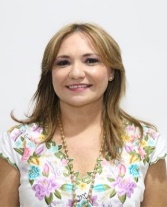 DIP. KARLA REYNA FRANCO BLANCOVICEPRESIDENTE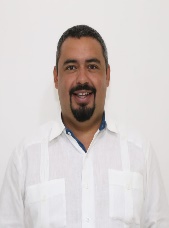 DIP. MIGUEL ESTEBAN RODRÍGUEZ BAQUEIROsecretario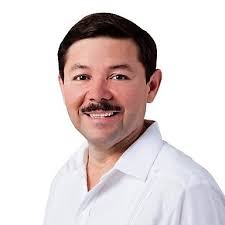 DIP. MARTÍN ENRIQUE CASTILLO RUZSECRETARIO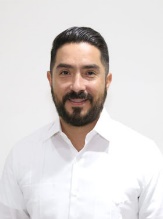 DIP. LUIS ENRIQUE BORJAS ROMEROVOCAL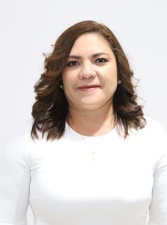 DIP. ROSA ADRIANA DÍAZ LIZAMAEsta hoja de firmas pertenece al Dictamen que aprueba la Minuta federal con proyecto de Decreto por el que se reforma el artículo 74 de la Constitución Política de los Estados Unidos Mexicanos, en materia de partida secreta.Esta hoja de firmas pertenece al Dictamen que aprueba la Minuta federal con proyecto de Decreto por el que se reforma el artículo 74 de la Constitución Política de los Estados Unidos Mexicanos, en materia de partida secreta.Esta hoja de firmas pertenece al Dictamen que aprueba la Minuta federal con proyecto de Decreto por el que se reforma el artículo 74 de la Constitución Política de los Estados Unidos Mexicanos, en materia de partida secreta.Esta hoja de firmas pertenece al Dictamen que aprueba la Minuta federal con proyecto de Decreto por el que se reforma el artículo 74 de la Constitución Política de los Estados Unidos Mexicanos, en materia de partida secreta.VOCAL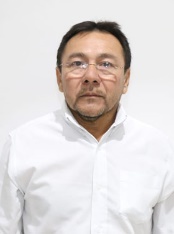 DIP. MIGUEL EDMUNDO CANDILA NOHVOCAL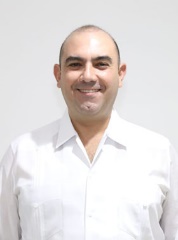 DIP. FELIPE CERVERA HERNÁNDEZVOCAL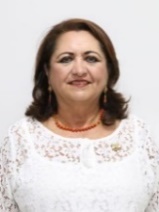 DIP. SILVIA AMÉRICA LÓPEZ ESCOFFIÉVOCAL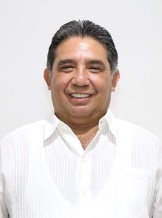 DIP. MARIO ALEJANDRO CUEVAS MENA